Cumplimiento de Edificios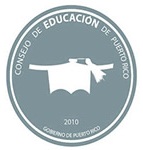 Comité Ad HocRecinto Universitario de MayagüezRenovación de Licencia delConsejo de Educación de Puerto Rico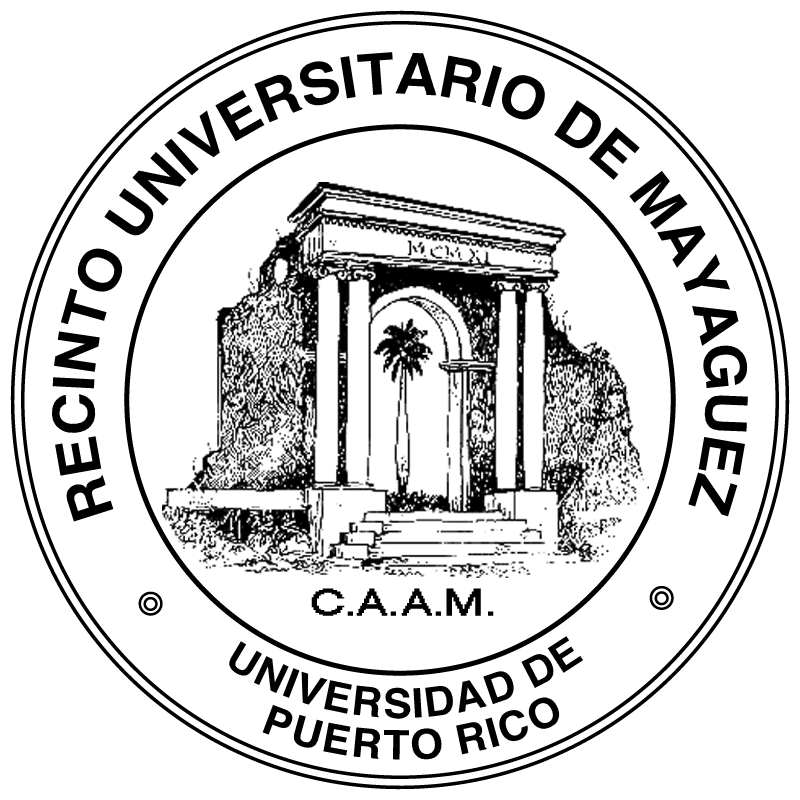 Edificio:Edificio:Nombre del edificioNombre del edificioDepartamento/Decanato responsable:Departamento/Decanato responsable:Departamento y/o Decanato responsable o "dueño" del edificioDepartamento y/o Decanato responsable o "dueño" del edificioPersona encargada:Persona encargada:Persona que normalmente se encarga de tramitar los permisosPersona que normalmente se encarga de tramitar los permisosFecha de expiración (Sea ésta pasada o futura)Fecha de expiración (Sea ésta pasada o futura)Permiso Departamento de BomberosPermiso Departamento de Bomberos     	Expirado     	ExpiradoPermiso de Sanidad (Dept. de Salud)Permiso de Sanidad (Dept. de Salud)     	Expirado     	ExpiradoAscensoresUbicaciónUbicaciónFecha de expiración de última inspecciónAscensor 1     	ExpiradaAscensor 2     	ExpiradaAscensor 3     	ExpiradaAscensor 4     	Expirada